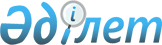 Об определении мест для размещения агитационных печатных материалов по Урджарскому району
					
			Утративший силу
			
			
		
					Постановление акимата Урджарского района Восточно-Казахстанской области от 07 декабря 2011 года N 547. Зарегистрировано Управлением юстиции Урджарского района Департамента юстиции Восточно-Казахстанской области 21 декабря 2011 года за N 5-18-136. Утратило силу - постановлением акимата Урджарского района Восточно-Казахстанской области от 18 декабря 2015 года № 692      Сноска. Утратило силу - постановлением акимата Урджарского района Восточно-Казахстанской области от 18.12.2015 № 692 (вводится в действие по истечении десяти календарных дней после дня его первого официального опубликования).

      Примечание РЦПИ.

      В тексте сохранена авторская орфография и пунктуация.

      В соответствии с пунктом 6 статьи 28 Конституционного Закона Республики Казахстан от 28 сентября 1995 года "О выборах в Республике Казахстан", пунктом 2 статьи 31 Закона Республики Казахстан от 23 января 2001 года "О местном государственном управлении и самоуправлении в Республике Казахстан" акимат Урджарского района ПОСТАНОВЛЯЕТ:

      1. Определить места для размещения агитационных печатных материалов согласно приложению.

      2. Контроль за исполнением данного постановления возложить на руководителя аппарата акима Урджарского района Ж.К. Сыркеева.

      3. Постановление вводится в действие по истечении десяти календарных дней после дня его первого официального опубликования.



      07 декабря 2011 года

      

      

 Места для размещения агитационных печатных материалов
в Урджарском районе
					© 2012. РГП на ПХВ «Институт законодательства и правовой информации Республики Казахстан» Министерства юстиции Республики Казахстан
				
      Исполняющий обязанности

      акима района 

К. Байсинов

      Согласовано:

      Председатель территориальной 

      избирательной комиссии 

А. Жуматаев
Приложение к постановлению 
акимата № 547
от 07 декабря 2011 года№ п/н

Наименование с/о

Места для размещения

1

Акжарский сельский округ

проспект Абылайхана № 28, магазин "Ғаmilу"

село Амангельды

здание сельского фельдшерского акушерского пункта

село Карамойыл

здание сельского фельдшерского акушерского пункта

2

Алтыншокинский сельский округ

на стене здания "Казпочты" по улице Д. Жуматаева

село Айтбай

специально отведенное место возле средней школы по улице Гагарина

село Лайбулак

на стене здания магазина "Оралбек" по улице Школьная

село Текебулак

специально отведенное место возле сельского фельдшерского акушерского пункта

3

Каратуминский сельский округ

специально отведенное место для объявлений в центре села, на стене здания магазина "Анар", расположенного в центре села

4

Бахтинский сельский округ

специально отведенное место, расположенное возле средней школы имени Б. Сахариева, по улице Алтынсарина № 1 и в специально отведенном месте возле клуба

5

Колденененский сельский округ

специально отведенное место возле магазина "Мадина", расположенного по улице Ардагерлер

6

Салкынбельский сельский округ

специально отведенное место возле сельского дома культуры, на стене здания сельской Казпочты

село Карабуйрат

на стене здания сельского фельдшерского акушерского пункта

7

Коныршаулинский сельский округ

перед зданием отделения связи по улице Балгабаева, перед зданием отделения Казпочты по улице Актанберды, центральная площадь по улице Балгабева

8

Благодарненский сельский округ

специально отведенное место возле дома "Жастар", расположенного по улицы Центральная

село Кызыл жулдыз

специально отведенное место возле старого магазина по улице Набережная

9

Шолпанский сельский округ

на стене магазина "Касымбай" по улице Г. Кулахметова, на стене магазина "Маржан" по улице С. Кулахметова

10

Елтайский сельский округ

специально отведенное место возле магазина "Нуржан", расположенного в центре села

11

Коктерекский сельский округ

специально отведенное место возле магазина "Айзада", расположенного по улице Б. Момышулы № 5

село Кайынды

специально отведенное место возле дома № 23 по улице Бейбитшилик

село Кызылбулак

Специально отведенное место возле дома № 19 по улице Орталык

12

Карабулакский сельский округ

специально отведенное место возле здания сельского акимата по улице Найманбаева № 28

село Барлык-Арасан

специально отведенное место перед домом № 15 по улице Абая, перед домом № 22 по улице Абая (бывшее здание ПМК)

13

Жогаргы Егинсуйский сельский округ

специально отведенное место в центре села перед зданием отделения Казпочты, специально отведенное место возле Егинсуйской средней школы

14

Жана Тилекский сельский округ

на стенах магазинов "Нур-дос", "Айерке", "Ерсерик", расположенных вдоль улицы Ленина

село Тасарык

на стенах магазинов "Адлет", "Ерзат" по улице С. Сейфуллина

15

Каратальский сельский округ

перед зданием Каратальской средней школы по улице Женис № 1, на стенах магазина "Айбек", расположенного по улице Женис № 1 Б

село Бекет

специально отведенное место возле дома жителя села Мыстановой Канипы по улице Кабанбая № 4, специально отведенное место перед зданием К/Х "Байтұрсын" по улице Богенбая № 8/2

село Бугыбай

специально отведенное место перед зданием Бугыбайской основной школы по улице Кабанбая № 1, на стенах магазина "Наурыз" по улице Наурыз № 2 А

16

Егинсуйский сельский округ

специально отведенное место возле дома № 20 по улице М. Ауэзова

село Жанай

специально отведенное место около Жанайской средней школы по улице К. Рыскулбекова

17

Каракольский сельский округ

специальная доска, расположенная возле здания средней школы по улице Азербаева № 10

село Сагат

специально отведенное место возле здания фельдшерского акушерского пункта по улице Заманбекова № 115

село Абай

специально отведенное место возле фельдшерского акушерского пункта по улице Кусаинова № 45

село Сартерек

специально отведенное место возле фельдшерского акушерского пункта

18

Коктальский сельский округ

на стенах здания Дома молодежи "Самал"

19

Кокозекский сельский округ

специально отведенное место возле сельского клуба по улице Ленина № 73

20

Маканчинский сельский округ

специально отведенное место на пересечении улиц Кабанбая и Найманбая, перед зданием старого Дома культуры вдоль улицы Кабанбая

21

Акшокинский сельский округ

специально отведенное место перед сельским парком возле дома № 80 по улице А. Найманбаева, Специально отведенное место возле здания средней школы по улице А. Найманбаева № 79

село Подгорное

специально отведенное место возле средней школы по улице Орталык № 5

22

Бестерекский сельский округ

специально отведенное место возле центрального магазина по улице Ардагерлер № 45

село Казымбет

специально отведенное место возле здания центрального магазина "Гаухар"

село Ер Кабанбай

специально отведенное место возле здания центрального магазина "Гаухария"

23

Кабанбайский сельский округ

специально отведенное место возле центрального магазина "Алаколь"

24

Урджарский сельский округ

на стенах здания автовокзала "Дастархан", проспект Абылайхана № 76;

вдоль ограды рынка "Куаныш", проспект Абылайхана № 89; на стенах торгового дома "Нурсұлтан", проспект Абылайхана № 118;

на стенах торгового дома "Артур", проспект Абылайхана № 147; на стенах здания Дома быта, проспект Абылайхана № 142

село Кызыл ту

на стенах здания отделения "Казпочты"

село Бургон

на стенах здания фельдшерского акушерского пункта

25

Карабутинский сельский округ

специально отведенное место возле отделения "Казпочты" по улице Абая

26

Науалинский сельский округ

на стенах магазина "Науалым" по улице Рахметова № 17, на стенах магазина по улице Рахметова № 40

село Малак

специально отведенное место возле здания сельского клуба

27

Ново-Андреевский сельский округ

на стенах зданий центральных магазинов "Нур-Дос", "Тимур"

село Покровка

на стенах магазина "Баян сулу"

село Некрасовка

на стенах центрального магазина "Асем"

село Благодатное

на стенах центрального магазина "Думан"

